                                     助力企业发展.提升人才价值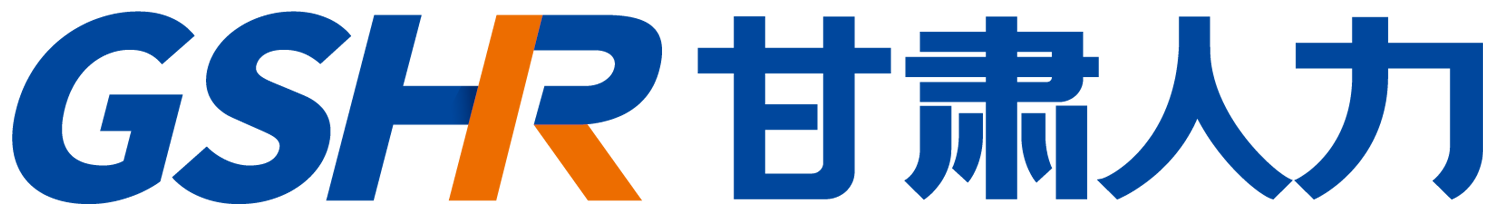 应聘人员登记表应聘岗位：                                           填写日期   年 月  日 基本情况基本情况基本情况基本情况基本情况基本情况基本情况基本情况基本情况姓    名性    别民    族出生年月籍    贯健康状况身高（cm）体重(kg)政治面貌婚姻状况最高学历获得学位职（执）业资格证书毕业时间毕业院校户籍地址身份证号码现居住地电子信箱联系电话紧急联系人（与本人关系）紧急联系人电话教育经历教育经历教育经历教育经历教育经历教育经历教育经历教育经历教育经历起止年月毕业院校毕业院校毕业院校所学专业所学专业学历/学位培养方式培养方式工作经历工作经历工作经历工作经历工作经历工作经历工作经历工作经历工作经历起止年月主要经历主要经历主要经历成果或奖项成果或奖项成果或奖项成果或奖项证明人家庭情况及社会关系（直系亲属必填）家庭情况及社会关系（直系亲属必填）家庭情况及社会关系（直系亲属必填）家庭情况及社会关系（直系亲属必填）家庭情况及社会关系（直系亲属必填）家庭情况及社会关系（直系亲属必填）家庭情况及社会关系（直系亲属必填）家庭情况及社会关系（直系亲属必填）家庭情况及社会关系（直系亲属必填）姓   名与本人关系出生年月出生年月工作单位工作单位工作单位工作单位职务/岗位诚信承诺诚信承诺诚信承诺诚信承诺诚信承诺诚信承诺诚信承诺诚信承诺诚信承诺声明：1. 本人承诺保证所填写资料真实，并自愿承担因隐瞒事实而带来的包括解聘等一切后果。      2. 本人身份证、毕业证、职称证书等有效证件和职业技能等级证书、获奖证书等均为原件扫描（复印）件。　                                                                                     本人签名：                                          日    期：声明：1. 本人承诺保证所填写资料真实，并自愿承担因隐瞒事实而带来的包括解聘等一切后果。      2. 本人身份证、毕业证、职称证书等有效证件和职业技能等级证书、获奖证书等均为原件扫描（复印）件。　                                                                                     本人签名：                                          日    期：声明：1. 本人承诺保证所填写资料真实，并自愿承担因隐瞒事实而带来的包括解聘等一切后果。      2. 本人身份证、毕业证、职称证书等有效证件和职业技能等级证书、获奖证书等均为原件扫描（复印）件。　                                                                                     本人签名：                                          日    期：声明：1. 本人承诺保证所填写资料真实，并自愿承担因隐瞒事实而带来的包括解聘等一切后果。      2. 本人身份证、毕业证、职称证书等有效证件和职业技能等级证书、获奖证书等均为原件扫描（复印）件。　                                                                                     本人签名：                                          日    期：声明：1. 本人承诺保证所填写资料真实，并自愿承担因隐瞒事实而带来的包括解聘等一切后果。      2. 本人身份证、毕业证、职称证书等有效证件和职业技能等级证书、获奖证书等均为原件扫描（复印）件。　                                                                                     本人签名：                                          日    期：声明：1. 本人承诺保证所填写资料真实，并自愿承担因隐瞒事实而带来的包括解聘等一切后果。      2. 本人身份证、毕业证、职称证书等有效证件和职业技能等级证书、获奖证书等均为原件扫描（复印）件。　                                                                                     本人签名：                                          日    期：声明：1. 本人承诺保证所填写资料真实，并自愿承担因隐瞒事实而带来的包括解聘等一切后果。      2. 本人身份证、毕业证、职称证书等有效证件和职业技能等级证书、获奖证书等均为原件扫描（复印）件。　                                                                                     本人签名：                                          日    期：声明：1. 本人承诺保证所填写资料真实，并自愿承担因隐瞒事实而带来的包括解聘等一切后果。      2. 本人身份证、毕业证、职称证书等有效证件和职业技能等级证书、获奖证书等均为原件扫描（复印）件。　                                                                                     本人签名：                                          日    期：声明：1. 本人承诺保证所填写资料真实，并自愿承担因隐瞒事实而带来的包括解聘等一切后果。      2. 本人身份证、毕业证、职称证书等有效证件和职业技能等级证书、获奖证书等均为原件扫描（复印）件。　                                                                                     本人签名：                                          日    期：